АДМИНИСТРАЦИЯ ВЕСЬЕГОНСКОГОМУНИЦИПАЛЬНОГО ОКРУГАТВЕРСКОЙ  ОБЛАСТИПОСТАНОВЛЕНИЕг. Весьегонск27.12.2022		                                                                                                          № 592п о с т а н о в л я е т:1. Внести в муниципальную программу Весьегонского муниципального округа Тверской области «Комплексное развитие системы жилищно-коммунального хозяйства Весьегонского муниципального округа Тверской области на 2022-2027 годы» (далее программа), утверждённую постановлением Администрации Весьегонского муниципального округа от 30.12.2021 № 673, следующие изменения:1.1. в паспорте программы первый и второй абзац раздела «Объемы и источники финансирования муниципальной программы по годам ее реализации в разрезе подпрограмм» изложить в следующей редакции:1.1. Подпункт 3.3. «Механизм предоставления бюджетных ассигнований для выполнения мероприятий подпрограммы» Подпрограммы 1 «Обеспечение развития жилищно-коммунального хозяйства» изложить в следующей редакции:      «3.3. Общий объем ресурсов необходимый для реализации подпрограммы 1 составляет 37 765 433,88 рублей, в том числе в разрезе задач по годам реализации.1.2. Раздел V.III. «Механизм предоставления бюджетных ассигнований для выполнения мероприятий подпрограммы» Подпрограммы 2 «Содержание и благоустройство территории Весьегонского муниципального округа Тверской области» изложить в следующей редакции:«Общий объем ресурсов необходимый для реализации подпрограммы 2 составляет 80 528 692,62 рублей, в том числе в разрезе задач по годам реализации.2. Характеристику муниципальной программы «Комплексное развитие системы жилищно-коммунального хозяйства Весьегонского муниципального округа Тверской области на 2022-2027 годы» изложить в новой редакции (прилагается). 3. Обнародовать настоящее постановление на информационных стендах Весьегонского муниципального округа Тверскойобласти иразместить на официальном сайте Администрации Весьегонского муниципальногоокруга Тверской области в информационно-телекоммуникационной сети Интернет.4. Настоящее постановление вступает в силу после его официального обнародования.5. Контроль за исполнением настоящего постановления возложить на заместителя Главы Администрации по жилищно-коммунальному хозяйству и благоустройству территории Весьегонского муниципального округа Тверской области А.В. Козлова.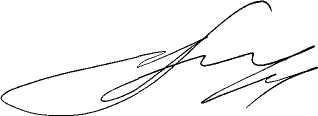 Глава Весьегонского муниципального округа                                                                                      А.В.ПашуковО внесении изменений в постановление Администрации Весьегонского муниципального округа от 30.12.2021 № 673Объемы и источники финансирования муниципальной программы по годам ее реализации  в разрезе подпрограмм Общий объем реализации программы в 2022-2027 годах составляет 118 294 126,50 руб., в т.ч. по годам ее реализации в разрезе подпрограмм:          2022 год всего   -  49 775 626,50 руб.подпрограмма 1 –  17 842 433,88руб.подпрограмма 2 -   31  933 192,62  руб.2023 год всего -    13 703 700,00 руб.подпрограмма 1 -   3 984 600,00 руб.подпрограмма 2 -    9 719 100,00 руб.2024 год всего -       13 703 700,00 руб.подпрограмма 1 -    3 984 600,00 руб.подпрограмма 2 -     9 719 100,00 руб.2025 год всего -       13 703 700,00 руб.подпрограмма 1 -    3 984 600,00 руб.подпрограмма 2 -     9 719 100,00 руб.2026 год всего -       13 703 700,00 руб.подпрограмма 1 -    3 984 600,00 руб.подпрограмма 2 -     9 719 100,00 руб.2027 год всего -       13 703 700,00 руб.подпрограмма 1 -    3 984 600,00 руб.подпрограмма 2 -     9 719 100,00 руб.202220232024202520262027ИтогоРазвитие системы жилищно-коммунального хозяйства в населенных пунктах Весьегонского муниципального округа Тверской области4678038,000,000,000,000,000,004678038,00Повышение качества оказываемых услуг организациями коммунального комплекса9 806 360,003300000,003300000,003300000,003300000,003300000,0026 306 360,00Реализация механизма проведения капитального ремонта общего имущества в многоквартирных домах2 491238,11564600,00564600,00564600,00564600,00564600,005314238,11Обеспечение функционирования объектов теплового комплекса Весьегонского муниципального округа0,000,000,000,000,000,000,00Реализация механизма по техническому обследованию и сносу многоквартирных жилых домов, находящихся в муниципальной собственности55 000,000,000,000,000,000,0055 000,00Содержание и ремонт муниципального жилого фонда811797,77120000,00120000,00120000,00120000,00120000,001411797,7717 842 433,883984600,003984600,003984600,003984600,003984600,0037 765433,88202220232024202520262027итогоПовышениекомфортностипроживанияграждан21 243 063,009719100,009719100,009719100,009719100,009719100,0069838563,00Расходынареализациюпрограммпоподдержкеместныхинициатив10690129,620,000,000,000,000,0010690129,62Создание условий комфортной городской среды0,000,000,000,000,000,000,00Итого31933192,629719100,009719100,009719100,009719100,009719100,0080528692,62